Положение
о системе оплаты труда работников Муниципального бюджетного общеобразовательного учреждения средней  школы №1 р.п. Кузоватово Кузоватовского  района Ульяновской  области1. Общие положения	1.1. Настоящее Положение разработано в соответствии со статьёй 144 Трудового кодекса Российской Федерации, Законом Ульяновской области от 06.06.2012 года N 70-ЗО «Об оплате труда работников областных государственных учреждений», постановлением Правительства Ульяновской области от 20.11.2013 года  №547-П «Об утверждении Положения об отраслевой системе оплаты труда работников областных государственных образовательных организаций Ульяновской области», Приказа МУ Управления образования МО «Кузоватовский район» «Об утверждении Положения об отраслевой системе оплаты труда работников муниципальных образовательных учреждений муниципального образования «Кузоватовский район» Ульяновской области»  и предусматривает правила организации отраслевой системы оплаты труда, порядок определения окладов (должностных окладов), ставок заработной платы, условия применения выплат компенсационного и стимулирующего характера работникам муниципального бюджетного общеобразовательного учреждения средней школы № 1 р.п. Кузоватово Кузоватовского района Ульяновской области  (далее - образовательные организации).          1.2. Система оплаты труда работников образовательной организации включает в себя:	оклад (должностной оклад), ставку заработной платы;	выплаты компенсационного характера; 	выплаты стимулирующего характера.          1.3. Оклады (должностные оклады), ставки заработной платы работников образовательной организации устанавливаются на основе отнесения занимаемых должностей к профессиональным квалификационным группам, утверждённым федеральным органом исполнительной власти, осуществляющим функции по выработке государственной политики и нормативно-правовому регулированию в сфере труда.	В случае отсутствия должности, занимаемой работником образовательной организации, в профессиональных квалификационных группах размер оклада (должностного оклада) по данной должности устанавливается руководителем образовательной организации. При этом учитываются требования к уровню квалификации, необходимые для занятия указанной должности, установленные едиными тарифно-квалификационными справочниками работ и профессий рабочих, единым квалификационным справочником должностей руководителей, специалистов и служащих (и) или положениями профессиональных стандартов.           1.4. Профессии рабочих или должности служащих, входящие в профессиональную квалификационную группу, подразделяются по квалификационным уровням в зависимости от сложности выполняемой работы и уровня квалификационной подготовки, необходимой для работы по профессии рабочего или занятия должности служащего.
	Отнесение рабочих и служащих (за исключением педагогических работников) к квалификационному уровню соответствующей профессиональной квалификационной группы производится по результатам аттестации (тарификации), проводимой в соответствии с положением о порядке проведения аттестации, применяемом в образовательной организации.          1.5. Лица (за исключением медицинских работников), не имеющие специальной подготовки или стажа работы, установленных в требованиях к квалификации, но обладающие достаточным практическим опытом и выполняющие качественно и в полном объёме возложенные на них должностные обязанности, по рекомендации аттестационной комиссии назначаются на соответствующие должности с установлением окладов (должностных окладов), ставок заработной платы в таких же размерах, как и работникам, имеющим специальную подготовку и стаж работы.          Условия достаточности практического опыта, а также критерии, позволяющие определить качество и полноту выполнения должностных обязанностей, устанавливаются в положении о порядке проведения аттестации, применяемом в образовательной организации.          1.6. Размеры должностных окладов работников культуры, занимающих должность «библиотекарь», устанавливаются на уровне размеров должностных окладов (ставок заработной платы) работников образовательных организаций, занимающих должность «педагог-библиотекарь». 
	Виды выплат компенсационного и стимулирующего характера работникам культуры устанавливаются в соответствии с настоящим Положением.          1.7. Настоящее Положение распространяется на организации согласно Приложения №5 к Положению.
 2. Порядок определения окладов (должностных окладов), ставок заработной платы работников образовательных организаций           2.1. Оклады (должностные оклады), ставки заработной платы работников образовательных организаций определяются исходя из базовых окладов (базовых должностных окладов), базовых ставок заработной платы, установленных по соответствующим профессиональным квалификационным группам, с учётом повышающего коэффициента, учитывающего сложность выполняемой работы.            2.2. Оклады (должностные оклады), ставки заработной платы определяются по формуле:	ДО = БО пкг + БО пкг х К, где:	ДО - оклад (должностной оклад), ставка заработной платы:	БО пкг - базовый оклад (базовый должностной оклад), базовая ставка заработной платы по  профессиональной квалификационной группе;	К - повышающий коэффициент, учитывающий сложность выполняемой работы.            2.3. Размеры базовых окладов (базовых должностных окладов), базовых ставок заработной платы по должностям работников образовательных организаций устанавливаются в соответствии с Приложениями № 1 и № 2 к настоящему Положению.            2.4. При наступлении у работника образовательной организации права на изменение размера оклада (должностного оклада), ставки заработной платы в период пребывания его в ежегодном или другом отпуске, а также в период его временной нетрудоспособности выплата заработной платы по повышенному размеру оклада (должностного оклада), ставки заработной платы производится со дня окончания отпуска или временной нетрудоспособности.            2.5. Должностные оклады заместителей руководителей структурных подразделений образовательных организаций устанавливаются на 5-10 процентов ниже должностных окладов руководителей соответствующих структурных подразделений.
                                        3. Выплаты компенсационного характера	3.1. Выплаты компенсационного характера производятся в целях обеспечения оплаты труда в повышенном размере работникам образовательных организаций, работа которых связана с особыми условиями трудовой деятельности и характером отдельных видов работ.	Выплаты компенсационного характера устанавливаются в виде доплат и надбавок к окладу (должностному окладу), ставке заработной платы и осуществляются в пределах средств, предусмотренных на оплату труда.            К выплатам компенсационного характера относятся:	доплаты работникам, занятым на тяжёлых работах, работах с вредными и (или) опасными и иными особыми условиями труда;	доплаты за работу в условиях, отклоняющихся от нормальных (при выполнении работ различной квалификации, совмещении профессий (должностей), 	сверхурочной работе, 	работе в ночное время, 	выходные и нерабочие праздничные дни, а также при выполнении работ в других условиях, отклоняющихся от нормальных (ненормированный рабочий день, работа, не входящая в круг основных обязанностей, но непосредственно связанная с производственным процессом, работа в образовательных организациях с особым режимом работы).            3.2. Работникам образовательной организации за каждый час работы в ночное время (с 22.00 до 06.00) производится доплата в размере не менее 20 процентов оклада (должностного оклада), ставки заработной платы.            3.3. Работникам образовательной организации, занятым на тяжёлых работах, работах с вредными и (или) опасными условиями труда, по результатам специальной оценки условий труда производятся ежемесячные доплаты в размере не менее 4 процентов оклада (должностного оклада), ставки заработной платы.            3.4. Работникам образовательной организации за работу сверх установленной нормы рабочего времени за фактически отработанные часы сверх нормальной продолжительности рабочего времени производится доплата:	за первые два часа работы за пределами нормальной продолжительности рабочего времени - в полуторном размере;	за последующие часы - в двойном размере.            3.5. Работникам образовательной организации за работу в выходные и нерабочие праздничные дни за фактически отработанные часы производится доплата в размере не менее  одинарного часового оклада (должностного оклада), одинарной часовой ставки заработной платы сверх оклада (должностного оклада), ставки заработной платы за каждый час работы в выходные и нерабочие праздничные дни, если работа производилась в пределах месячной нормы рабочего времени, и в размере не менее двойного часового оклада (должностного оклада), двойной часовой ставки заработной платы за каждый час работы, если работа производилась сверх месячной нормы рабочего времени.	Конкретные размеры оплаты за работу в выходные или нерабочие праздничные дни устанавливаются коллективным договором, локальным нормативным актом образовательной организации с учётом мнения представительного органа работников, трудовым договором.            3.6. Работникам образовательной организации за выполнение дополнительной работы без освобождения от работы, определённой трудовым договором, на время совмещения профессий (должностей) производится доплата в размере, установленном по соглашению сторон, в зависимости от содержания и объёма дополнительной работы, но не выше фонда оплаты труда по замещаемой должности.             3.7. Водителям автомобилей за ненормированный рабочий день устанавливается доплата в размере 25 процентов оклада.             3.8. За работу, не входящую в круг основных обязанностей, но непосредственно связанную с производственным процессом, устанавливаются ежемесячные доплаты в следующих размерах:	 3.8.1. Водителям автомобилей за поддержание автомобиля в технически исправном состоянии, мойку автомобиля и другие несвойственные виды работ при отсутствии штатной должности с соответствующими функциональными обязанностями - 50 процентов размера оклада.             3.8.2. Работникам образовательных организаций за классное руководство (Дкр) - в соответствии с формулами:	 1) в 1 - 4 классах общеобразовательных организаций Дкр = К + 0,1ДО, где:             К = 1000 рублей;             ДО – размера должностного оклада, ставки заработной платы.	 2) в 5 - 11 классах общеобразовательных организаций Дкр = К + 0,15ДО, где:             К = 1000 рублей;             ДО - размера должностного оклада, ставки заработной платы.	 Доплата за классное руководство в указанных размерах устанавливается в случае, если число обучающихся в классе составляет не менее величины норматива наполняемости, а в иных случаях – исходя из числа обучающихся в классе пропорционально указанной величине.           3.8.3. Работникам образовательных организаций за проверку письменных работ:	в 1-4 классах общеобразовательных организаций - до 10 процентов размера должностного оклада, ставки заработной платы;	по русскому языку и литературе в 5-11 классах общеобразовательных организаций - до 15 процентов размера должностного оклада, ставки заработной платы;	по математике, иностранному языку, черчению, конструированию, технической механике, стенографии - до 10 процентов размера должностного оклада, ставки заработной платы.          3.8.4. Работникам образовательных организаций за заведование кабинетами, лабораториями в общеобразовательных организациях - 5 процентов размера должностного оклада, ставки заработной платы.          3.8.5. Работникам образовательных организаций за заведование учебными мастерскими - 15 процентов размера должностного оклада, ставки заработной платы. При наличии комбинированных мастерских – 30 процентов размера должностного оклада, ставки заработной платы.          3.8.6. Работникам общеобразовательных организаций за заведование учебно-опытными (учебными) участками - 10 процентов размера должностного оклада, ставки заработной платы.          3.8.7. Работникам образовательных организаций за проведение внеклассной работы по физическому воспитанию в общеобразовательных организациях - до 20 процентов размера должностного оклада, ставки заработной платы.          3.8.8. Работникам образовательных организаций за работу с библиотечным фондом учебников - 10 процентов размера должностного оклада, ставки заработной платы.	Доплата устанавливается при условии, что работа с библиотечным фондом не является должностной обязанностью работника образовательной организации.           3.8.9. Работникам образовательных организаций за обслуживание вычислительной техники при отсутствии штатной должности специалиста с соответствующими функциональными обязанностями - 5 процентов размера должностного оклада, ставки заработной платы.          3.9. Работникам образовательных организаций с особым режимом работы устанавливается ежемесячная доплата в следующих размерах:	3.10. Доплаты устанавливаются:	работникам, указанным в пункте 3.7, подпунктах 3.8.1, 3.8.2 , 3.8.4-3.8.9 пункта 3.8 настоящего раздела, - в процентах от размера оклада (должностного оклада), ставки заработной платы, рассчитанной на норму рабочего времени или норму труда (трудовых обязанностей);	работникам, указанным в подпункте 3.8.3 пункта 3.8 и пункте 3.9 настоящего раздела, - в процентах от размера оклада (должностного оклада), ставки заработной платы, рассчитанной пропорционально норме рабочего времени или норме труда (трудовых обязанностей).           3.11. Критерии, определяющие конкретные размеры выплат, указанных в подпунктах 3.8.3 и 3.8.7 пункта 3.8 настоящего раздела, устанавливаются локальным нормативным актом образовательной организации, принимаемым с учётом мнения представительного органа работников, и включаются в трудовые договоры соответствующих работников.4. Выплаты стимулирующего характера	4.1. Выплаты стимулирующего характера устанавливаются работникам образовательных организаций с учётом того, что сложность выполняемых ими работ учтена в размерах окладов (должностных окладов), ставок заработной платы.	Выплаты стимулирующего характера направлены на формирование у работников мотивации к добросовестному труду, повышение его результативности.           4.2. К выплатам стимулирующего характера относятся:	выплаты за интенсивность и высокие результаты работы;	выплаты за качество выполняемых работ;	выплаты за стаж непрерывной работы, выслугу лет;	премии по итогам работы.	Работникам образовательной организации устанавливаются надбавки за классность, за квалификационную категорию (педагогическим работникам), за работу в образовательных организациях с определенными условиями.	Кроме того, работникам образовательной организации могут устанавливаться доплаты за наличие учёной степени, надбавки за наличие почётного звания, персональные надбавки, надбавки отдельным категориям работников.	В случае наличия у педагогического работника права на получение надбавки за стаж непрерывной работы, за выслугу лет и за квалификационную категорию одновременно по двум или более основаниям надбавка устанавливается ему только по одному основанию, предусматривающему выплату надбавки в наибольшем размере.            4.3. Работнику образовательной организации могут устанавливаться надбавки за интенсивность и высокие результаты работы в зависимости от их фактической нагрузки в размере, не превышающем 120 процентов размера установленных ему оклада (должностного оклада), ставки заработной платы.	Перечень критериев, характеризующих интенсивность и высокие результаты работы работников образовательных организаций, от которых зависит конкретный размер надбавки, устанавливается локальным нормативным актом образовательной организации.           4.4. Надбавки за качество выполняемых работ устанавливаются работникам образовательной организации по результатам труда за определённый период времени. Основным критерием, влияющим на размер надбавок, является достижение плановых значений показателей эффективности деятельности образовательной организации.	Плановые значения показателей эффективности деятельности образовательной организации ежегодно утверждаются учредителем, порядок и условия выплаты надбавки за качество выполняемых работ определяются локальным нормативным актом образовательной организации.
           4.5. Надбавка за стаж непрерывной работы, выслугу лет устанавливается педагогическим работникам и работникам библиотек. Надбавка устанавливается в зависимости от стажа работы по соответствующим должностям и начисляется в соответствии с порядком назначения и начисления надбавки за стаж непрерывной работы, выслугу лет работникам образовательных организаций (Приложение № 4 к Положению).
           4.6. Надбавка за работу в образовательных организациях с определёнными условиями устанавливается:	- в образовательных организациях, находящихся в сельских населённых пунктах (по должностям работников образовательных организаций в соответствии с Приложением N 3 к Положению), - в размере 20 процентов размера оклада (должностного оклада), ставки заработной платы;	- в общеобразовательных организациях, обеспечивающих высокое качество подготовки обучающихся (педагогическим работникам), - в размере 15 процентов размера должностного оклада, ставки заработной платы;	- в образовательных организациях, выполняющих функции методического центра (руководителям и специалистам, включая педагогических работников, непосредственно осуществляющим деятельность по реализации функций методического центра), - до 10 процентов размера должностного оклада, ставки заработной платы.	В случае наличия у работника образовательной организации права на получение надбавки одновременно по двум и более основаниям надбавка устанавливается ему только по одному основанию, предусматривающему выплату надбавки в наибольшем размере. Надбавки за работу в образовательных организациях, расположенных в сельских населённых пунктах, в общеобразовательных организациях, обеспечивающих высокое качество подготовки обучающихся, устанавливаются независимо от наличия других оснований.	Перечень общеобразовательных организаций, обеспечивающих высокое качество подготовки обучающихся, ежегодно утверждается исполнительным органом государственной власти Ульяновской области, осуществляющим государственное управление в сфере образования, в порядке, установленном Правительством Ульяновской области.	Перечень образовательных организаций, выполняющих функции методического центра для соответствующих образовательных организаций, ежегодно утверждается исполнительным органом государственной власти Ульяновской области, осуществляющим государственное управление в сфере образования.           4.7. Водителям автомобилей за наличие у них 1 или 2 класса квалификации устанавливается надбавка за классность в следующих размерах:          за наличие 1 класса - 25 процентов размера оклада;          за наличие 2 класса - 10 процентов размера оклада.	Надбавка за классность выплачивается за фактическое время работы в качестве водителя. За время ремонта автомобиля надбавка за классность выплачивается пропорционально фактически отработанному времени управления автомобилем.	При установлении водителям автомобилей оклада по 4 квалификационному уровню  профессиональной квалификационной группы «Общеотраслевые профессии рабочих второго уровня» в соответствии с перечнем высококвалифицированных профессий рабочих образовательной организации надбавка за классность не начисляется.           4.8. Педагогическим работникам по результатам аттестации устанавливается надбавка за квалификационную категорию:	в случае установления высшей квалификационной категории – в размере 50 процентов размера должностного оклада, ставки заработной платы;	в случае установления первой квалификационной категории – в размере 35 процентов размера должностного оклада, ставки заработной платы.          4.9. Работникам образовательных организаций за наличие нагрудных знаков, учёной степени, почётного звания, присвоенных в соответствии  с законодательством Российской Федерации и законодательством субъектов Российской Федерации, в случае соответствия указанных знаков, степени или звания профилю трудовой деятельности или преподаваемым учебным предметам  (дисциплинам) в пределах образовавшейся экономии средств, предусмотренных фондом оплаты труда, устанавливаются:	доплата за учёную степень доктора наук – в размере, не превышающем 30 процентов размера должностного оклада, ставки заработной платы;	доплата за учёную степень кандидата наук – в размере, не превышающем 20 процентов размера должностного оклада, ставки заработной платы;	надбавка за звания, наименования которых начинаются со слова «Народный», – в размере, не превышающем 50 процентов размера должностного оклада, ставки заработной платы;	надбавка за звания, наименования которых начинаются со слова «Заслуженный», – в размере, не превышающем 30 процентов размера должностного оклада, ставки заработной платы;	надбавка за наличие нагрудного знака «Почётный работник общего образования Российской Федерации», «Почётный работник воспитания и просвещения Российской Федерации», «Почётный работник среднего профессионального образования Российской Федерации» или «Почётный работник начального профессионального образования Российской Федерации» – в размере, не превышающем 20 процентов размера должностного оклада, ставки заработной платы;	надбавка за наличие нагрудных знаков, наименования которых начинаются со слов «Отличник», «За отличную», – в размере, не превышающем 20 процентов размера должностного оклада, ставки заработной платы;	надбавка за наличие нагрудных знаков, наименования которых начинаются со слов «За достижения», «За высокие достижения», – в размере, не превышающем 20 процентов размера должностного оклада, ставки заработной платы.	В случае наличия у работника образовательной организации права на получение надбавки одновременно по двум и более основаниям надбавка устанавливается ему только по одному основанию, предусматривающему выплату надбавки в наибольшем размере.	Доплата за наличие учёной степени устанавливается в случае, если соответствующая выплата работнику образовательной организации не предусмотрена иными нормативными правовыми актами Правительства Ульяновской области.          4.10. Персональная надбавка устанавливается работнику образовательной организации с учётом уровня его профессиональной подготовки, важности выполняемой работы, степени самостоятельности и ответственности при выполнении поставленных задач, опыта и других факторов, установленных нормативным актом образовательной организации в размере, не превышающем двукратного размера оклада (должностного оклада), ставки заработной платы, установленных работнику образовательной организации.           Решение об установлении персональной надбавки принимается руководителем образовательной организации в отношении конкретного работника.           4.11. Педагогическим работникам, на которых возложена функция классного руководства, социальным педагогам, педагогам-психологам за работу с обучающимися из социально неблагополучных семей устанавливаться ежемесячная надбавка в размере 500 рублей.           4.111.Педагогическим работникам МБОУ СШ №1 р.п. Кузоватово осуществляющим классное руководство, устанавливается ежемесячное денежное вознаграждение за классное руководство, размер которого равен 5000 рублей. При этом педагогический работник общеобразовательной организации, осуществляющий классное руководство, имеет право на получение не более двух указанных вознаграждений в месяц при условии, что он осуществляет классное руководство в двух и более классах.           4.12. К премиям по итогам работы относятся премии за достижение значимых результатов, своевременное и качественное выполнение установленных показателей, планов, заданий, мероприятий.          4.13. В целях выплаты премий по итогам работы в образовательной организации создаётся рабочая комиссия, которая организует деятельность, по оценке результативности и эффективности деятельности работников образовательной организации. Результативность и эффективность деятельности работников образовательной организации оценивается в соответствии с перечнем критериев и показателей, характеризующих результаты труда работников образовательной организации, и величины значимости каждого такого критерия или показателя в разрезе наименований должностей работников образовательной организации.	Перечень указанных критериев и показателей утверждается локальным нормативным актом образовательной организации по согласованию с профсоюзной организацией или иным органом, представляющим интересы всех или большинства работников образовательной организации.          4.14. По представлению рабочей комиссии премии распределяются коллегиальным органом управления образовательной организации в соответствии с порядком распределения средств фонда стимулирования работников образовательных организаций, утверждённым локальным нормативным актом образовательной организации.          4.15. Работникам образовательных организаций в связи с выходом на пенсию, профессиональным праздником, праздничными днями и юбилейными датами (женщины - 55 лет со дня рождения, мужчины - 60 лет со дня рождения и каждые последующие пять лет), награждением государственными наградами, наградами Ульяновской области или ведомственными знаками отличия за заслуги в труде, а также за добросовестное исполнение трудовых обязанностей, подтвержденное результатами независимой оценки качества условий осуществления образовательной деятельности, в пределах образовавшейся экономии средств, предусмотренных фондом оплаты труда работников образовательных организаций, выплачивается единовременное поощрение, размер которого устанавливается коллективным договором, локальным нормативным актом образовательной организации и не может превышать размера оклада (должностного оклада), ставки заработной платы, установленных работникам образовательной организации.          4.16. Выплаты стимулирующего характера осуществляются в пределах средств, предусмотренных в фондах оплаты труда работников образовательной организации.          Установление надбавок за классность, за стаж непрерывной работы, выслугу лет, квалификационную категорию, за работу в образовательных организациях с определенными условиями (за исключением надбавки за работу в общеобразовательных организациях, обеспечивающих высокое качество подготовки обучающихся) носит обязательный характер.          Установление надбавки за работу в общеобразовательных организациях, обеспечивающих высокое качество подготовки обучающихся, носит обязательный характер для педагогических работников образовательных организаций, входящих в перечень общеобразовательных организаций, обеспечивающих высокое качество подготовки обучающихся.          4.17. При оплате труда педагогических работников надбавки за работу в образовательных организациях с определёнными условиями, за выслугу лет и за квалификационную категорию рассчитываются с учётом учебной нагрузки, установленной при тарификации.           Размеры надбавок за работу в образовательных организациях, находящихся в сельских населённых пунктах, размеры доплат и надбавок за наличие нагрудных знаков, учёной степени, почётного звания рассчитываются только исходя из размера оклада (должностного оклада), ставки заработной платы, установленных работнику образовательной организации по должности, занимаемой в соответствии с трудовым договором.          4.18. За нецелевое, неправомерное и (или) неэффективное использование фонда оплаты труда руководителю образовательной организации, главному бухгалтеру образовательной организации и заместителю руководителя образовательной организации, к полномочиям которого относится расходование бюджетных средств, размер выплат за интенсивность и высокие результаты работы, за качество выполняемых работ снижается единовременно за период, в котором выявлено нарушение, в следующих размерах за расчётный период:	до 10000 рублей включительно - 10 процентов;	от 10001 рубля до 50000 рублей включительно - 20 процентов;	от 50001 рубля до 100000 рублей включительно - 30 процентов;	от 100001 рубля до 500000 рублей включительно - 50 процентов;	от 500001 рубля до 1000000 рублей включительно - 75 процентов;	свыше 1000000 рублей - 100 процентов.	За период, в котором выявлено нецелевое, неправомерное и (или) неэффективное использование бюджетных средств, образовательной организации, главному бухгалтеру образовательной организации и заместителю руководителя образовательной организации, к полномочиям которого относится расходование фонда оплаты труда, премиальные выплаты по итогам работы за определённый период не устанавливаются.5. Порядок и условия оплаты труда педагогических работниковобразовательных организаций	5.1. Оплата труда педагогических работников образовательных организаций определяется с учётом:установленной продолжительности рабочего времени (нормы часов педагогической работы за ставку заработной платы);           объёмов учебной (педагогической) работы;           порядка исчисления заработной платы педагогических работников на основе тарификации;           особенностей исчисления почасовой оплаты труда педагогических работников.           5.2. Оплата труда педагогических работников (преподавателей и учителей) осуществляется на основании тарификационных списков, ежегодно утверждаемых на начало учебного года по форме, установленной уполномоченным исполнительным органом государственной власти Ульяновской области в сфере образования.           В случае, когда учебными планами предусматривается разное количество часов на предмет по полугодиям, тарификация осуществляется также 1 раз в год, но раздельно по полугодиям.           5.3. Руководителям образовательных организаций, их заместителям, руководителям структурных подразделений и другим работникам образовательных организаций устанавливается 40-часовая рабочая неделя.           5.4. Продолжительность рабочего времени (норма часов педагогической работы за ставку заработной платы) для педагогических работников образовательных организаций устанавливается нормативными правовыми актами Российской Федерации.	За часы педагогической работы сверх установленной нормы производится дополнительная оплата соответственно получаемой ставке заработной платы.	5.5. Нормируемая часть педагогической работы определяется в астрономических часах и включает в себя проводимые уроки (учебные занятия) и короткие перерывы (перемены) между ними, в том числе «динамический час» для обучающихся 1 класса. При этом количеству часов установленной учебной нагрузки соответствует количество проводимых учебных занятий продолжительностью, не превышающей 45 минут.	Конкретная продолжительность учебных занятий, а также перерывов (перемен) между ними предусматривается уставом либо локальным нормативным актом образовательной организации с учётом соответствующих санитарно-эпидемиологических правил и нормативов, утверждённых в установленном порядке. Выполнение преподавательской работы регулируется расписанием учебных занятий.	При проведении спаренных учебных занятий неустановленные перерывы могут суммироваться и использоваться для выполнения другой педагогической работы в порядке, предусмотренном правилами внутреннего трудового распорядка образовательной организации.	Выполнение другой части педагогической работы работниками образовательных организаций, ведущими преподавательскую работу, осуществляется в течение рабочего времени, которое не конкретизировано по количеству часов, регулируется их должностными обязанностями, графиками и планами работы, в том числе личными планами педагогического работника, и может быть связано с:	участием в работе педагогических, методических советов, проведением родительских собраний, консультаций, оздоровительных, воспитательных и других мероприятий, предусмотренных образовательной программой;	организацией и проведением методической, диагностической и консультативной помощи родителям или законным представителям, семьям, обучающим детей на дому в соответствии с медицинским заключением;	временем, затрачиваемым непосредственно на подготовку к работе по обучению и воспитанию обучающихся, воспитанников, изучению их индивидуальных способностей, интересов и склонностей, а также их семейных обстоятельств и жилищно-бытовых условий;	дежурствами в образовательной организации в период образовательного процесса, которые при необходимости могут организовываться в целях подготовки к проведению занятий, наблюдения за выполнением режима дня обучающимися (воспитанниками), обеспечения порядка и дисциплины в течение учебного времени, во время перерывов между занятиями, устанавливаемых обучающимся (воспитанникам) для отдыха различной степени активности, приёма ими пищи. При составлении графика дежурств педагогических работников в образовательной организации учитываются режим работы образовательной организации, режим рабочего времени каждого педагогического работника в соответствии с расписанием учебных занятий, общим планом мероприятий либо другие особенности работы, чтобы не допускать случаев длительного дежурства педагогических работников, дежурства в дни, когда учебная нагрузка отсутствует или незначительна. К дежурству по образовательной организации педагогические работники привлекаются не ранее чем за 20 минут до начала учебных занятий и не позднее 20 минут после окончания их последнего учебного занятия;          выполнением дополнительно возложенных на педагогических работников обязанностей, непосредственно связанных с образовательным процессом, с соответствующей дополнительной оплатой труда (классное руководство, проверка письменных работ, заведование учебными кабинетами и др.).          5.6. Продолжительность рабочего времени помощников воспитателей и младших воспитателей образовательных организаций для воспитанников с ограниченными возможностями здоровья, с поражением центральной нервной системы и нарушением психики, женщин, работающих в образовательных организациях, находящихся в сельских населённых пунктах составляет 36 часов в неделю.           5.7. Объём учебной нагрузки педагогических работников (за исключением педагогических работников профессиональных образовательных организаций) устанавливается исходя из количества часов по учебному плану и программам, обеспеченности кадрами, других конкретных условий в данной образовательной организации.	Педагогическим работникам, в том числе ведущим преподавательскую работу помимо основной работы, учебная нагрузка на новый учебный год устанавливается руководителем образовательной организации с учётом мнения выборного профсоюзного органа. Эта работа завершается до ухода работников в отпуск в целях определения объёма учебной нагрузки на новый учебный год, классов, в которых эта нагрузка будет выполняться, соблюдения установленного срока предупреждения работников о возможном уменьшении (увеличении) учебной нагрузки в случае изменения количества классов или часов по учебному плану по преподаваемым предметам.	При установлении учебной нагрузки на новый учебный год педагогическим работникам, для которых данная образовательная организация является местом основной работы, сохраняются, как правило, её объём и преемственность преподавания предметов в классах. Объём учебной нагрузки, установленный педагогическим работникам в начале учебного года, не может быть уменьшен по инициативе работодателя в текущем учебном году, за исключением случаев уменьшения количества часов по учебным планам и программам, сокращения количества классов (групп).	Объём учебной нагрузки педагогических работников больше или меньше нормы часов, за которые выплачивается должностной оклад, ставка заработной платы, устанавливается только с их письменного согласия.	На педагогических работников образовательных организаций, для которых данная образовательная организация является местом основной работы, могут возлагаться обязанности по обучению детей на дому в соответствии с медицинским заключением, а также по проведению занятий по физической культуре с обучающимися, отнесёнными по состоянию здоровья к специальной медицинской группе. В данном случае учебные часы, предусмотренные на эти цели, включаются в их учебную нагрузку на общих основаниях.
	Педагогическим работникам, находящимся к началу учебного года в отпуске (по уходу за ребёнком до достижения им возраста трёх лет либо в ином отпуске), учебная нагрузка устанавливается при её распределении на очередной учебный год на общих основаниях, а затем передаётся для выполнения другим педагогическим работникам на соответствующий период.	Предоставление преподавательской работы лицам, выполняющим её помимо основной работы в той же образовательной организации (включая руководителей), а также педагогическим, руководящим и иным работникам других образовательных организаций, работникам предприятий, учреждений и организаций (включая работников органов, осуществляющих управление в сфере образования, и учебно-методических кабинетов) осуществляется с учётом мнения представительного органа работников и при условии, если учителя и преподаватели, для которых данная образовательная организация является местом основной работы, обеспечены преподавательской работой по своей специальности в объёме не менее чем на 1 должностной оклад.	Учебная нагрузка педагогических работников педагогических колледжей и училищ, а также работников образовательных организаций дополнительного образования детей устанавливается в порядке, предусмотренном настоящим пунктом.           5.8. Должностные оклады руководителей физического воспитания, преподавателей-организаторов (преподавателей-организаторов основ безопасности жизнедеятельности) устанавливаются с учётом ведения ими в основное рабочее время преподавательской (педагогической) работы в объёме 360 часов в год (9 часов в неделю).
	Преподавательская работа указанных работников сверх установленных норм, за которые им выплачивается должностной оклад, а также преподавательская работа руководящих и других работников образовательных организаций без занятия штатной должности в той же образовательной организации оплачивается дополнительно в порядке, предусмотренном по выполняемой преподавательской работе.
            Выполнение преподавательской работы сверх установленных норм допускается в основное рабочее время с согласия работодателя.            5.9. Руководящие работники образовательных организаций, а также педагогические работники (социальные педагоги, старшие вожатые, воспитатели и т. д.), не имеющие учебной (педагогической) нагрузки по своей основной работе, могут на условиях почасовой оплаты вести преподавательскую работу или занятия в объединениях (кружках, секциях, клубах и других) в той же образовательной организации, но не более 9 часов в неделю, если они по основной работе получают полный размер должностного оклада.	При отсутствии педагогических работников по соответствующим предметам они могут вести преподавательскую работу не более 12 часов в неделю. В случае, когда указанные работники получают по основной работе 0,5 размера должностного оклада, ставки заработной платы, им разрешается вести преподавательскую работу не более 3 часов в день (18 часов в неделю).	Выполнение преподавательской работы руководителями образовательных организаций осуществляется по согласованию с органом, осуществляющим функции и полномочия учредителя, в ведении которого находится образовательная организация.	Оплата труда привлечённых специалистов осуществляется на условиях почасовой оплаты труда.6. Порядок и условия оплаты труда руководителей образовательных организаций,их заместителей и главных бухгалтеров	6.1. Заработная плата руководителей образовательных организаций, их заместителей и главных бухгалтеров состоит из должностного оклада, выплат компенсационного и стимулирующего характера.	Заработная плата руководителей образовательных организаций устанавливается при заключении с ними трудовых договоров лицами, уполномоченными заключать трудовые договоры с руководителями соответствующих образовательных организаций.	Заработная плата заместителей руководителей и главных бухгалтеров образовательных организаций устанавливается руководителями соответствующих образовательных организаций.            6.2. Предельный уровень соотношения среднемесячной заработной платы руководителя образовательной организации, заместителей руководителя и главного бухгалтера, формируемой за счёт всех источников финансового обеспечения и рассчитываемой за календарный год, и среднемесячной заработной платы работников соответствующей организации (без учёта заработной платы руководителя, заместителей руководителя и главного бухгалтера) устанавливается в следующей кратности:	для руководителя образовательной организации от 1 до 3;	для заместителей руководителя от 1 до 2,5;	для главного бухгалтера от 1 до 2,5.	Конкретная величина кратности соотношения размера среднемесячной заработной платы руководителя образовательной организации, заместителей руководителя и главного бухгалтера и размера средней заработной платы работников соответствующей образовательной организации устанавливается нормативным актом исполнительного органа муниципального образования «Кузоватовский район» Ульяновской области, исполняющего функции и полномочия учредителя образовательной организации.	Без учёта предельного уровня соотношения размеров среднемесячной заработной платы, указанного в абзацах втором - четвёртом настоящего пункта, устанавливаются условия оплаты труда руководителей, их заместителей, главных бухгалтеров образовательной организации, включенной в перечень, утверждённый Правительством Ульяновской области.           6.3. Размер должностного оклада руководителя образовательной организации устанавливается органом муниципального образования «Кузоватовский район» Ульяновской области, исполняющего функции и полномочия учредителя образовательной организации в определенном им порядке. Размеры должностных окладов заместителей руководителей и главного бухгалтера образовательной организации устанавливаются руководителем образовательной организации на 10-30 процентов ниже размера должностного оклада руководителя образовательной организации.           6.4. Выплаты компенсационного и стимулирующего характера устанавливаются руководителям образовательных организаций, их заместителям и главным бухгалтерам в соответствии с перечнями видов выплат компенсационного и стимулирующего характера, предусмотренными настоящим Положением.           6.5. Выплаты стимулирующего характера руководителю образовательной организации устанавливаются с учётом результатов деятельности образовательной организации, объёма, сложности работы, выполняемой руководителем, в соответствии с положением о материальном стимулировании руководителей образовательных организаций, разработанным и утверждённым органом, осуществляющим функции и полномочия учредителя, в ведении которого находится образовательная организация.
	Выплаты стимулирующего характера заместителям руководителей и главным бухгалтерам образовательных организаций осуществляются в соответствии с положением о материальном стимулировании работников образовательных организаций.           6.6. Все виды выплат компенсационного и стимулирующего характера руководителю образовательной организации устанавливаются  органом, осуществляющим функции и полномочия учредителя образовательной организации.            6.7. Ограничение размеров выходных пособий, компенсаций и иных выплат в связи с прекращением трудовых договоров руководителям образовательных организаций, их заместителям и главным бухгалтерам устанавливается в соответствии с Трудовым кодексом Российской Федерации.7. Иные вопросы организации оплаты труда	7.1. Выплаты компенсационного и стимулирующего характера могут устанавливаться как в процентном отношении к окладу (должностному окладу), ставке заработной платы, так и в абсолютной величине.	Во всех случаях, когда выплаты компенсационного и стимулирующего характера устанавливаются в процентах к окладу (должностному окладу), ставке заработной платы, абсолютный размер каждой из них исчисляется исходя из оклада (должностного оклада), ставки заработной платы без учёта других выплат.	 Выплаты компенсационного и стимулирующего характера, установленные в процентах к окладу (должностному окладу), ставке заработной платы, выплачиваются пропорционально отработанному времени.            7.2. Работникам образовательных организаций, занимающим штатные должности по совместительству, все виды выплат компенсационного и стимулирующего характера назначаются и выплачиваются по совмещаемым должностям в порядке и на условиях, предусмотренных для основных работников.           7.3. При выполнении обязанностей временно отсутствующего работника с освобождением от своей основной работы оплата труда работника производится по выполняемой работе, но не ниже среднего заработка по основной работе.           7.4. В целях повышения эффективности работы, рационального использования рабочего времени, заинтересованности педагогических работников образовательных организаций может применяться почасовая форма оплаты труда:	за часы учебных занятий, выполненных при замещении временно отсутствующих по болезни или другим причинам педагогических работников, продолжавшемся не свыше двух месяцев;	 за часы педагогической работы с обучающимися по заочной форме обучения и детьми, находящимися на длительном лечении, сверх объёма, установленного при тарификации;	за педагогическую работу работников предприятий, учреждений и организаций (в том числе из числа работников органов управления образованием, методических и учебно-методических кабинетов), привлекаемых для педагогической работы в образовательные организации;	за часы преподавательской работы в объёме 300 часов в год в другой образовательной организации (в одной или нескольких) сверх учебной нагрузки, выполняемой по совместительству на основе тарификации.	Стоимость часа в целях почасовой оплаты труда определяется делением оклада (должностного оклада), ставки заработной платы за установленную норму часов педагогической работы в неделю на среднемесячное количество рабочих часов.	Среднемесячное количество рабочих часов определяется умножением нормы часов педагогической работы в неделю, установленной за ставку заработной платы, на количество рабочих дней в году по пятидневной рабочей неделе и делением полученного результата на 5 (количество рабочих дней в неделе), а затем на 12 (количество месяцев в году).	Оплата труда за замещение отсутствующего учителя (преподавателя), если оно осуществлялось свыше двух месяцев, производится со дня начала замещения за все часы фактической преподавательской работы на общих основаниях с соответствующим увеличением недельной (месячной) учебной нагрузки путем внесения изменений в тарификацию. 	7.5. Руководители образовательных организаций для проведения учебных занятий с обучающимися имеют право привлекать высококвалифицированных специалистов, если это целесообразно и не ущемляет интересов работников, для которых данная образовательная организация является основным местом работы.	Оплата труда привлечённых специалистов осуществляется в пределах имеющихся средств и в порядке, установленном законодательством.            7.6. Уровень образования педагогических работников при установлении окладов (должностных окладов), ставок заработной платы определяется на основании документов об образовании и (или) квалификации независимо от специальности, которую они получили (за исключением тех случаев, когда это особо оговорено).	Требования к уровню образования и порядок его определения устанавливаются нормативными правовыми актами Российской Федерации.            7.7. Основным документом для определения стажа педагогической работы является трудовая книжка.	Стаж педагогической работы, не подтверждённый записями в трудовой книжке, может быть установлен на основании надлежаще оформленных справок, подписанных руководителями соответствующих образовательных организаций и скреплённых печатью. Справки выдаются на основании документов, подтверждающих стаж работы по специальности (приказы, послужные и тарификационные списки, книги учёта личного состава, табельные книги, архивные описи и т.д.). В справке указываются наименование образовательной организации, должность и время работы в этой должности, дата выдачи справки, а также сведения, на основании которых выдана справка.	Установление стажа педагогической работы при определении должностного оклада, ставки заработной платы педагогическим работникам регламентируется нормативными правовыми актами Российской Федерации.           7.8. Работникам образовательных организаций в пределах образовавшейся экономии средств, предусмотренных в фонде оплаты труда работников образовательной организации, предоставляется материальная помощь:	в связи с тяжёлым заболеванием, требующим продолжительного и (или) дорогостоящего лечения;     	при вступлении в брак, рождении (усыновлении) ребёнка;	в случае смерти супруга (супруги) и (или) близких родственников.	Материальная помощь предоставляется в соответствии с приказом руководителя образовательной организации на основании письменного заявления работника образовательной организации и документов, подтверждающих наступление указанных обстоятельств.	Материальная помощь предоставляется в размерах, определённых коллективным договором, локальным нормативным актом образовательной организации, при этом максимальный размер материальной помощи не должен превышать двукратного размера оклада (должностного оклада), ставки заработной платы, установленных работнику образовательной организации.           7.9. В целях доведения месячной заработной платы до уровня не ниже  минимального размера оплаты труда работникам образовательной организации, полностью отработавшим за этот период норму рабочего времени и выполнившим нормы труда (трудовых обязанностей), в соответствии со статьёй 133 Трудового кодекса Российской Федерации устанавливаются доплаты в размере разницы между минимальным размером оплаты труда и величиной рассчитанной заработной платы.           При отработке работниками образовательной организации месячной нормы рабочего времени не полностью, а также при работе по совместительству доведение месячной заработной платы до уровня не ниже минимального размера оплаты труда осуществляется пропорционально отработанному времени.8. Формирование и структура фонда оплаты трудаработников образовательных организаций	8.1. Фонд оплаты труда работников образовательных организаций формируется на календарный год исходя из объёма лимитов бюджетных обязательств областного бюджета Ульяновской области, предусмотренных на оплату труда работников казённых образовательных организаций, размеров субсидий, предоставленных бюджетным образовательным организациям на возмещение нормативных затрат, связанных с оказанием ими в соответствии с муниципальным заданием государственных услуг (выполнением работ), объёмов средств государственных внебюджетных фондов, направленных на возмещение затрат образовательных организаций на оказание медицинских услуг, и средств, поступающих от приносящей доход деятельности.          8.2. Фонд оплаты труда работников образовательных организаций состоит из базового фонда и фонда стимулирования.	Из средств базового фонда производится выплата окладов (должностных окладов), ставок заработной платы работников образовательных организаций, а также предоставляются выплаты компенсационного характера. Из средств фонда стимулирования осуществляются выплаты стимулирующего характера.	При формировании фонда оплаты труда работников образовательной организации предусматриваются средства на установление премии по итогам работы:	педагогическим работникам общеобразовательных организаций и организаций, реализующих основные общеобразовательные программы, в размере не менее 10 процентов объёма фонда оплаты труда этой категории работников, работникам общеобразовательных организаций и организаций, реализующих основные общеобразовательные программы, занимающим должности административно-управленческого персонала, в размере не менее 22 процентов объема фонда оплаты труда этой категории работников;	педагогическим работникам организаций дополнительного образования в размере не менее 9 процентов фонда оплаты труда этой категории работников.            8.3. Руководитель образовательной организации самостоятельно разрабатывает структуру и штатное расписание образовательной организации в пределах средств, предусмотренных в фонде оплаты труда работников образовательной организации, и утверждает их по согласованию с органом, осуществляющим функции и полномочия учредителя образовательной организации. Численный состав работников образовательной организации должен быть достаточен для гарантированного выполнения установленных образовательной организации функций, задач и объема работы.	Руководитель образовательной организации имеет право устанавливать низкоквалифицированным рабочим нормированные задания, часовую оплату труда.          8.4. В случае оптимизации структуры и численности работников образовательных организаций лимиты бюджетных обязательств на оплату труда не уменьшаются. Экономия фонда оплаты труда в связи с оптимизацией структуры и численности работников образовательных организаций может быть использована на стимулирующие выплаты.          8.5. Средства на оплату труда, формируемые за счёт средств областного бюджета Ульяновской области, могут направляться образовательной организации на выплаты стимулирующего характера. При этом объём средств на выплаты стимулирующего характера формируется в размере не более 75 процентов фонда оплаты труда работников образовательных организаций.	Средства на оплату труда, поступающие от приносящей доход деятельности, могут направляться на выплаты стимулирующего характера.Размеры базовых окладов (базовых должностных окладов), базовых ставок заработной платы по должностям работников образования муниципальных образовательных организаций муниципального образования «Кузоватовский район» Ульяновской области	Размеры базовых окладов (базовых должностных окладов), базовых ставок заработной платы по должностям работников образования образовательных организаций устанавливаются по профессиональным квалификационным группам, утверждённым  приказом Министерства здравоохранения и социального развития Российской Федерации от 05.05.2008 N 216н "Об утверждении профессиональных квалификационных групп должностей работников образования".  	1. По должностям, отнесённым к профессиональным квалификационным группам должностей работников учебно-вспомогательного персонала:	Базовый оклад (базовый должностной оклад), базовая ставка заработной платы:	5726  рублей - для общеобразовательных организаций, дошкольных образовательных организаций (дошкольных групп общеобразовательных организаций), образовательных организаций дополнительного образования;	4695 рублей - для иных образовательных организаций.Должности, отнесённые к профессиональной квалификационной группе«Должности работников учебно-вспомогательного персонала первого уровня»Должности, отнесенные к профессиональной квалификационной группе«Должности работников учебно-вспомогательного персонала второго уровня»	2. По должностям, отнесённым к профессиональной квалификационной группе должностей педагогических работников:         Базовый оклад (базовый должностной оклад), базовая ставка заработной платы:	7947 рублей - для образовательных организаций дополнительного образования;	7511 рублей – для общеобразовательных организаций, дошкольных образовательных организаций (дошкольных групп общеобразовательных организаций);	5908 рублей - для иных образовательных организаций.Должности, отнесённые к профессиональной квалификационной группе «Должности педагогических работников»	3. По должностям, отнесённым к профессиональной квалификационной группе должностей руководителей структурных подразделений:         Базовый оклад (базовый должностной оклад), базовая ставка заработной платы:         9961 рубль - для общеобразовательных организаций, дошкольных образовательных организаций (дошкольных групп общеобразовательных организаций);        9029 рублей - для иных образовательных организаций.Должности, отнесённые к профессиональной квалификационной группе «Должности руководителей структурных подразделений»Размеры базовых окладов (базовых должностных окладов) работников муниципальных образовательных организаций муниципального образования «Кузоватовский район» Ульяновской области по общеотраслевым профессиям рабочих и должностям служащих	Размеры базовых окладов (базовых должностных окладов) работников, осуществляющих профессиональную деятельность по общеотраслевым профессиям рабочих и должностям служащих, устанавливаются по соответствующим профессиональным квалификационным группам, утверждённым приказами Министерства здравоохранения и социального развития Российской Федерации от 29.05.2008 N 247н "Об утверждении профессиональных квалификационных групп общеотраслевых должностей руководителей, специалистов и служащих" и от 29.05.2008 N 248н "Об утверждении профессиональных квалификационных групп общеотраслевых профессий рабочих". 	1. По профессиям рабочих, отнесённым к профессиональной квалификационной группе общеотраслевых профессий рабочих первого уровня, базовый оклад - 4797 рублей.Должности, отнесённые к профессиональной квалификационной группе«Общеотраслевые профессии рабочих первого уровня»	2. По профессиям рабочих, отнесённым к профессиональной квалификационной группе общеотраслевых профессий рабочих второго уровня, базовый оклад - 5672 рубля.Должности, отнесённые к профессиональной квалификационной группе «Общеотраслевые профессии рабочих второго уровня»	3. По должностям служащих, отнесённым к профессиональной квалификационной группе общеотраслевых должностей служащих первого уровня, базовый должностной оклад - 5096 рублей. Должности, отнесённые к профессиональной квалификационной группе«Общеотраслевые должности служащих первого уровня»	4. По должностям служащих, отнесённым к профессиональной квалификационной группе общеотраслевых должностей служащих второго уровня, базовый должностной оклад - 5304 рубля.Должности, отнесённые к профессиональной квалификационной группе«Общеотраслевые должности служащих второго уровня»	5. По должностям служащих, отнесённым к профессиональной квалификационной группе общеотраслевых должностей служащих третьего уровня, базовый должностной оклад – 6032 рубля.Должности, отнесённые к профессиональной квалификационной группе«Общеотраслевые должности служащих третьего уровня»	6. По должностям служащих, отнесённым к профессиональной квалификационной группе общеотраслевых должностей служащих четвертого уровня, базовый должностной оклад - 8238 рублей.Должности, отнесённые к профессиональной квалификационной группе«Общеотраслевые должности служащих четвертого уровня»Порядок назначения и начисления надбавки за стаж непрерывной работы, выслугу лет работникам муниципальных  образовательных организаций  муниципального образования «Кузоватовский район» Ульяновской области         1. Исчисление стажа работы, дающего право на назначение надбавки         В общий трудовой стаж, дающий право на назначение надбавки к должностному окладу за стаж непрерывной работы, выслугу лет (далее - надбавка), включаются:
         - время работы на соответствующих должностях (как по месту основной работы, так и по совместительству);
         - время частично оплачиваемого отпуска по уходу за ребёнком до достижения им возраста полутора лет и дополнительного отпуска без сохранения заработной платы по уходу за ребенком до достижения им возраста трёх лет;
         - время отпуска по беременности и родам, а также период временной нетрудоспособности;
         - служба в Вооружённых Силах Российской Федерации, если ей непосредственно предшествовала работа в образовательных организациях и если сразу после увольнения из Вооружённых Сил Российской Федерации последовала работа в образовательных организациях, при условии, что перерыв между увольнением со службы и поступлением на работу в образовательную организацию не превысил трёх месяцев.
        Стаж непрерывной работы у медицинских работников сохраняется при условии, что перерыв в работе на должностях медицинских работников не превышает двух месяцев.
        2. Назначение и начисление надбавки        Надбавка назначается в следующих размерах: 
        для педагогических работников по должностям:        для работников библиотек:
       при стаже работы от 2 до 5 лет - 5 процентов оклада (должностного оклада);
       при стаже работы от 5 до 8 лет - 8 процентов оклада (должностного оклада);
       при стаже работы от 8 до 10 лет - 11 процентов оклада (должностного оклада);
       при стаже работы свыше 10 лет - 15 процентов оклада (должностного оклада).
            3. Порядок установления стажа работы, дающего право на назначение надбавки            3.1. Стаж работы и размер надбавки определяются комиссией по установлению стажа работы, дающего право на назначение надбавки, состав которой утверждается приказом руководителя образовательной организации.            3.2. Основным документом для установления стажа работы, дающего право на назначение надбавки, является трудовая книжка.	Стаж работы, не подтверждённый записями в трудовой книжке, может быть установлен на основании надлежаще оформленных справок за подписью руководителей соответствующих организаций, выданных на основании документов, подтверждающих стаж работы (приказы, послужные и тарификационные списки, личные карточки учёта работников, табельные книги, архивные описи и другие).	В справках должны быть указаны наименование организации, дата выдачи справки, данные о занимаемой должности и времени работы в этой должности, а также сведения, на основании которых выдана справка.	3.3. Надбавка назначается приказом руководителя образовательной организации, с которым работник образовательной организации должен ознакомиться под роспись.	Выплата надбавки производится со дня возникновения права на её назначение или изменение её размера. Ответственность за своевременный пересмотр размера надбавки возлагается на кадровую службу образовательной организации.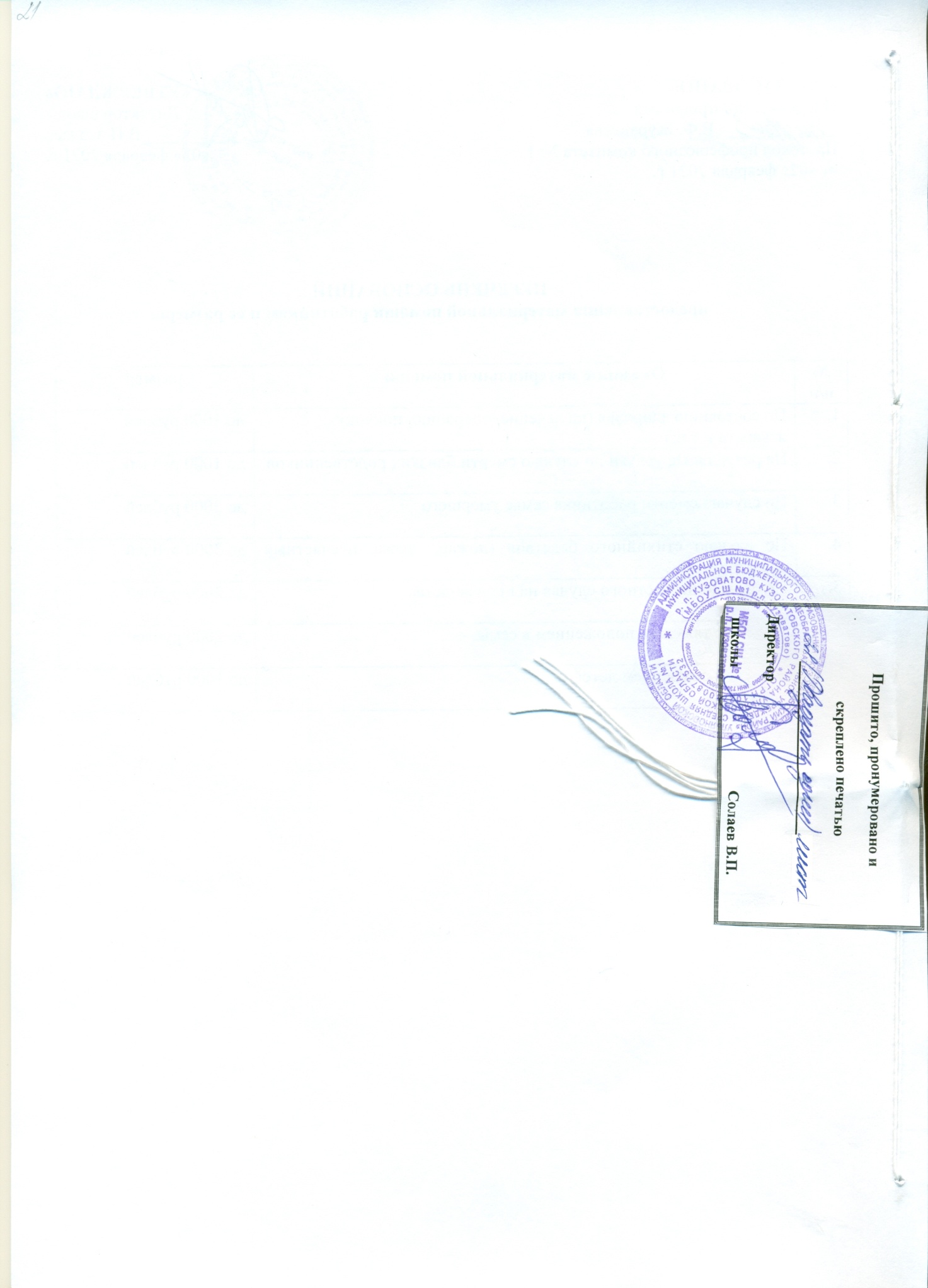       Организации и виды деятельности с особым режимом         работы, которые дают право на установление доплаты   Размеры доплаты (%)12Общеобразовательные организации (классы, группы) и дошкольные образовательные организации для обучающихся (воспитанников) с ограниченными возможностями здоровья. 15,0 - 20,0Индивидуальное обучение на дому детей с ограниченными возможностями здоровья на основании заключения медицинских организаций (педагогическим работникам)20,0Индивидуальное обучение детей, нуждающихся в длительном лечении в медицинских организациях (педагогическим работникам)20,0Приложение № 1                                     к ПоложениюКвалификационные уровниДолжности, отнесённые к квалификационным уровням, и повышающие коэффициенты (К)1 квалификационный уровень Помощник воспитателя, вожатый.
К = 0,00 Квалификационные уровниДолжности, отнесённые к квалификационным уровням, и повышающие коэффициенты (К)1 квалификационный уровень Младший воспитатель К = 0,22 Квалификационные уровни   Должности, отнесённые к квалификационным          уровням, и повышающие коэффициенты (К)1 квалификационный уровеньМузыкальный руководитель, старший вожатый. 
К = 0,00 2 квалификационный уровеньКонцертмейстер, педагог дополнительного образования, педагог-организатор, социальный педагог, тренер-преподаватель, инструктор-методист.
К = 0,03 3 квалификационный уровеньВоспитатель, педагог-психолог, старший тренер-преподаватель, методист, старший педагог дополнительного образования. 
К = 0,05 4 квалификационный уровеньПреподаватель, старший воспитатель, учитель, преподаватель-организатор основ безопасности жизнедеятельности, руководитель физического воспитания, старший методист, учитель-дефектолог, учитель-логопед (логопед), педагог-библиотекарь, тьютор. 
К = 0,06 Квалификационные уровни         Должности, отнесённые к квалификационным             уровням, и повышающие коэффициенты (К)1 квалификационный уровень Заведующий (начальник) структурным подразделением: кабинетом, лабораторией, отделом, учебной (учебно-производственной) мастерской и другими структурными подразделениями, реализующими общеобразовательную программу и образовательную программу дополнительного образования детей.
К = 0,00 2 квалификационный уровень Заведующий (начальник) обособленным структурным подразделением, реализующим общеобразовательную программу и образовательную программу дополнительного образования детей.
К = 0,07 Приложение № 2                                                   к ПоложениюКвалификационный уровеньПовышающий коэффициент (К)1 квалификационный 
уровеньПовышающий коэффициент в соответствии с разрядами Единого тарифно-квалификационного справочника работ и профессий рабочих (далее - ЕТКС) по характеристике (примерам) работ:
1 разряд ЕТКС - К = 0,00
2 разряд ЕТКС - К = 0,07
3 разряд ЕТКС - К = 0,14 2 квалификационный уровень (профессии рабочих, отнесенные к 1 квалификационному уровню, при выполнении работ по профессии с производным наименованием "старший" (старший по смене)Повышающий коэффициент в соответствии с разрядами ЕТКС по характеристике (примерам) работ:
1 разряд ЕТКС - К = 0,05
2 разряд ЕТКС - К = 0,12
3 разряд ЕТКС - К = 0,19 Квалификационный уровеньПовышающий коэффициент (К)1 квалификационный 
уровеньК = 0,002 квалификационный 
уровеньК = 0,103 квалификационный 
уровеньК = 0,204 квалификационный 
уровеньК = 0,40Квалификационный уровеньПовышающий коэффициент (К)1 квалификационный 
уровеньК = 0,002 квалификационный 
уровеньК = 0,05Квалификационный уровеньПовышающий коэффициент (К)1 квалификационный 
уровеньК = 0,002 квалификационный 
уровеньК = 0,103 квалификационный 
уровеньК = 0,504 квалификационный 
уровеньК = 0,555 квалификационный уровеньК = 0,65Квалификационный уровеньПовышающий коэффициент (К)1 квалификационный 
уровеньК = 0,002 квалификационный 
уровеньК = 0,103 квалификационный 
уровеньК = 0,154 квалификационный 
уровеньК = 0,255 квалификационный 
уровеньК = 0,30Квалификационный уровеньПовышающий коэффициент (К)1 квалификационный 
уровеньК = 0,002 квалификационный 
уровеньК = 0,303 квалификационный уровеньК = 0,45Приложение № 4                                                        к Положению                   Наименование должностиПроцент от оклада 
(должностного оклада), ставки заработной платы за стаж педагогической работыПроцент от оклада 
(должностного оклада), ставки заработной платы за стаж педагогической работыПроцент от оклада 
(должностного оклада), ставки заработной платы за стаж педагогической работыПроцент от оклада 
(должностного оклада), ставки заработной платы за стаж педагогической работы                   Наименование должностиот 
1 до 2 
летот 
2 до 5 
летот 
5 до 10 летсвыше 10 летКонцертмейстер, социальный педагог, педагог дополнительного образования, педагог-организатор, тренер-преподаватель, педагог-библиотекарь 371317Учитель, преподаватель, воспитатель, старший воспитатель, педагог-психолог, старший тренер-преподаватель -51217Инструктор по труду, инструктор по физической культуре, музыкальный руководитель, старший вожатый 3111517Учитель-дефектолог, учитель-логопед, логопед -51117Методист, инструктор-методист, старший инструктор-методист --612Преподаватель-организатор основ безопасности жизнедеятельности, руководитель физического воспитания, старший педагог дополнительного образования 5101515Вожатый -222222